                  Edukacja wczesnoszkolna     kl. I a, I bLekcja 44                             wtorek, 2 czerwca 2020r.Temat: Alfabet.Na dzisiejszych zajęciach nauczycie się wymieniać wszystkie litery w kolejności alfabetycznej. Przypomnicie, co to jest głoska, litera, sylaba, wyraz, zdanie. Będziecie czytać na różne sposoby wiersz „Literki”. Spróbujecie nauczyć się na pamięć wiersza lub jego fragmentów. Wymienicie rodzaje niebezpieczeństwa,    z jakim możecie się spotkać w czasie wakacji. Wykonacie ilustrację do wiersza. Opowiecie, jak się zachowacie w sytuacji zagrożenia przedstawionej na ilustracji. Będziecie rozwiązywać zadania tekstowe .Potrzebne materiały :Podręcznik polonistyczno-społeczny, str. 72 - 73 ;Piosenka dla dzieci  Alfabet : https://www.youtube.com/watch?v=lfBSX2tqHNgPodręcznik matematyczno-przyrodniczy, str.68 -69;Ćwiczenia matematyczno-przyrodnicze, str. 64; Zadania dodatkowe:- Wykonaj zadania tekstowe :Zadanie 1.Szymon ma 12 kredek, a Kacper o 10 więcej. Ile kredek ma Kacper?Obliczenie: ……………………………………………………………………………………………..Odpowiedź: ………………………………………………………………………………………….. .Zadanie 2.W księgarni pani Jadwigi jest 50 książek do sprzedania, a w księgarni pana Huberta o 40  książek więcej. Ile pan Hubert może sprzedać książek?Obliczenie : ………………………………………………………………………………Odpowiedź: ………………………………………………………………………………………. .Zadanie 3.  Z sadu pan Marek zebrał  90 kg  jabłek, a  pan Patryk ze swojego sadu o 30 kg mniej. Ile kilogramów  jabłek zebrał ze swojego  sadu pan Patryk?Obliczenie: ……………………………………………………………………………………………….Odpowiedź: ………………………………………………………………………………………………. .Zadanie 4. W  klasie Tomka jest 17 osób, a w klasie I b  o 3 osoby więcej. Ile osób jest w klasie I b?Obliczenie: ……………………………………………………………………………………..Odpowiedź :  …………………………………………………………………………… .Zadanie 5.Wiktor naostrzył  23 kredki, Dawid o 7 kredek mniej, a Julia o 3 kredki więcej niż Dawid. Ile kredek naostrzyła Julia?Obliczenia: ………………………………………………………………………………………………..……………………………………………………………………………………………………………………Odpowiedź: ……………………………………………………………………………………………….. .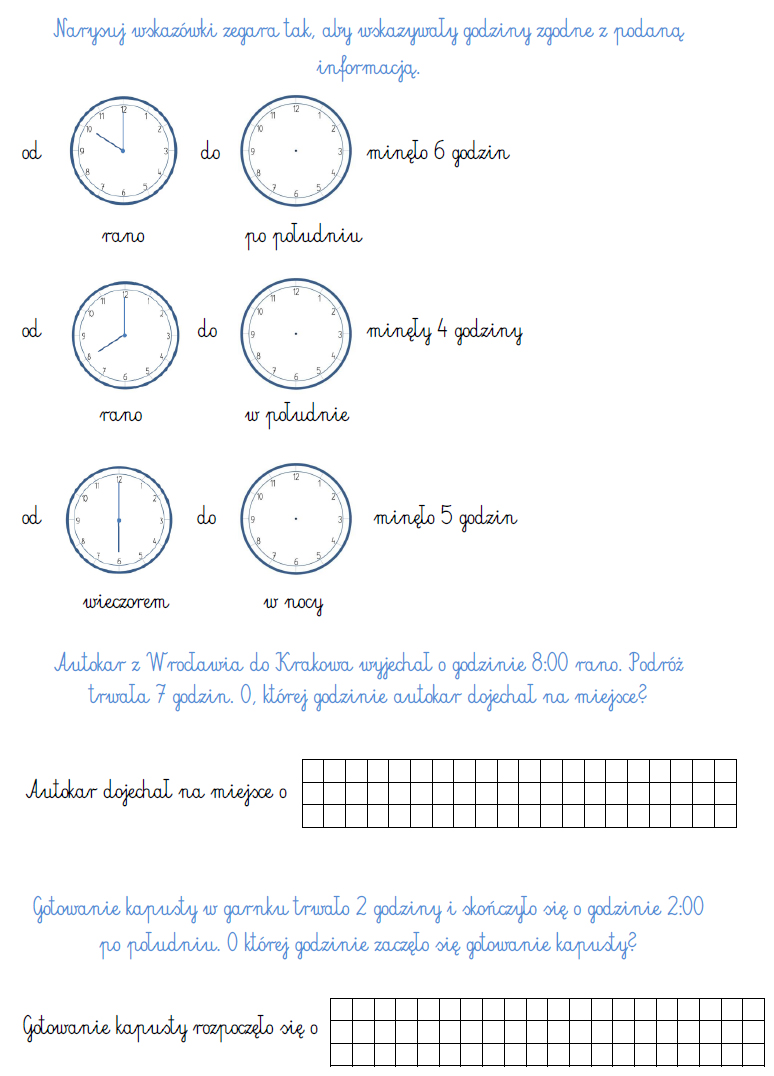 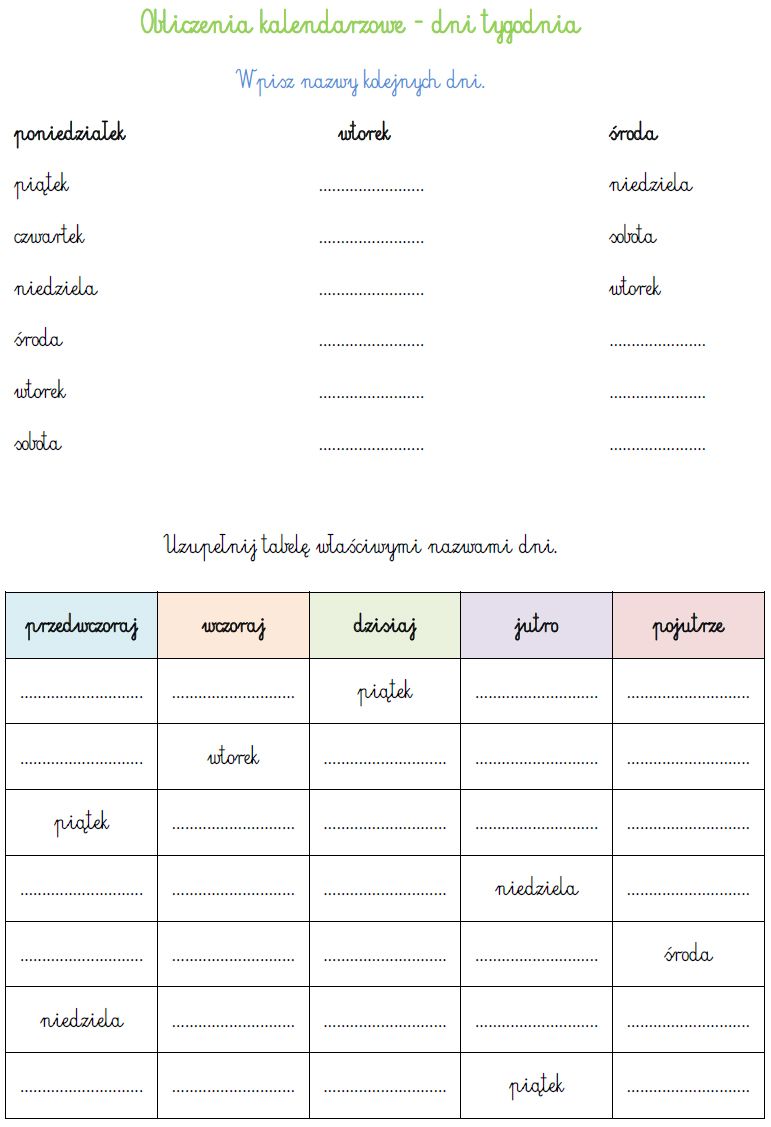 